Авантюра. 2015 зима. Прошел месяц, как я, перешагнув через болезненное и гипертрафированное чувство свободы, сдался в рабство строительной компании. Месяц разгребая «авдеевы конюшни» юридического отдела было некогда пасти своих свободолюбивых человечков в голове,  которые забились по щелям от  мозговых перегрузок хозяина.  Но аврал закончился, пошла рутина, и я загрустил, нервно поглядывая на представительниц слабого пола среди имеющегося офисного планктона.  Именно в момент осмысления последствий служебного романа с отобранной кандидаткой и выстраивания стратегии перевода нашего с ней общения в горизонтальную плоскость,  телефон оборвал без того вялую нить размышлений. То был Вован. Кратко охарактеризовать данный персонаж невозможно  и его портрет приобретет свои очертания в ходе последующего изложения. Отражу основное – он еврей по матери со всеми вытекающими последствиями. Имея аналитический склад ума и шикарную интуицию на далекое будущее, обладает расшатанной нервной системой и кучей фобий навязанных третьими лицами, к которым он по ряду причин благосклонен. Зная возможности всегда возбужденного мозга Вована – его звонки всегда «сюрприз».- Здорово. Говорить удобно? - с тобой всегда….- есть тема. Суть  – есть деньги, которые я готов потерять. Предлагаю сделать это в Чили и совместно. Цель – разведка, по твоей специальности. (Когда то я оценивал шансы «бизнес проектов», мониторинг рынка, аудит и прочее). - опять?Перед глазами промелькнули картинки предыдущей поездки два года назад. Мой портрет заулыбался. То была «лайтовая» поездка, «чисто посмотреть». - что хочешь? Какую тему качаем?- да поглубже присмотреться к территории, людям. Бизнес поискать.- что сваливать решил?- не,  пока нет, как вариант….- на сколько готов вложиться по выезду?- лям, максимум два (вышло три, но они окупились)- буду думать. Когда?- два месяца на приведение дел в порядок и стартуемАп, и то забытое приятное чувство пустоты в голове, как перед спаррингом накрыло меня.  Кто то из человечков в глубине моего мозга  шепотом  спросил: кто составит план подготовительных мероприятий? Среди человечков  пошел ропот….  Ну понеслось….Последующие два месяца работа на контору занимала у меня не более часа, остальное время весь скарб конторы работал на меня, принтеры, картплотеры, быстрый инет, айтишники  и прочее.  Два месяца жесткого кача проявили денежных направлений которые следовало было изучать на месте.  Тихо, не посвящая Вована,  я скрупулезно собирал инфу по металлу, понимая, что  озвучка подобного направления еврею, спровоцирует его нервное напряжение не к месту. Ему это не интересно – для меня хобби. Поиск и бронирование жилья,  подбор подходящего автомобиля, сбор информации о необходимых магазинах снаряжения, питание и так далее – это то, что я люблю и умею делать. Через месяц мой ноут был забит картами, ссылками, статьями, каталогами  и прочим скарбом «на всякий случай». «Чилийский испанский» – это отдельная тема, которая достаточно освещена в сети и не мне неучу о ней разглагольствовать. Одно озвучу – интернет великая сила – все есть, надо только пахать. Мысли о том, что теряю насиженное и теплое и уже насиженное место работы – нисколько не беспокоила, так как беспокойство  по поводу потери себя и своих ценностей через «теплое место» беспокоило больше. Понимая, что подобное болото пожирает  субъектов сотнями, решил рвать когти с превеликим  удовольствием. На работе отнеслись с пониманием, и со словами «ваще не понятно, что ты тут до сих пор высиживал»,  а так же после обильного симпозиума (с греческого «совместное распитие») меня благословили на «досрочное освобождение». Опустив массу не нужных здесь  тело и мысле-движений  по подготовке к поездке, как и в прошлый раз, мы стартанули  в чилийскую осень  нашей весною. «Комфортный» перелет с пересадкой в аэропорту  Де Голя ничем особо не отличается от иных кроме продолжительности - от 24 до 30 часов.  Это кротчайший путь и не самый дешевый, но иной может занять до трех суток. Приземлились.  Погода шикарная. Такси. Заселение в хату, общение с хозяйкой на смеси английского и испанского, причем она явно лидировала в познании. Хата со всей обстановкой, у каждого своя комната с отдельными туалетами и ванной (очень распространенная планировка там), скоростной инет и прочие радости. Предусмотрительно хата была выбрана с подземной парковкой.  Питаться было решено дома. Старшим по кухне был  назначен я.  Выдохнули. Отоспались. Пошли изучать район. Оказались в престижном местечке, много белых, в костюмчиках, никто не суетится. Чистенько,  приятная архитектура. Тротуары моют с шампунью и так далее. Все что нужно оказалось в шаговой доступности. Я «поводил жалом» по магазинам  и  сразу приметил магаз снаряжения для туристов, который в последствии оказался  пожалуй  лучшим в Сантьяго (потому что у них было все самое лучшее). Большинство владельцев магазинов не заморачиваются созданием своих сайтов, а тупо арендуют страницу на фейсбуке и там все выкладывают в полном и подобающем объеме. Экономия существенная для торгашей и сравнительное удобство для потребителей, так как всегда можно посмотреть отзывы про точку. Так же есть группы по интересам,  которые обсуждают где что надлежит брать. Это для тех, если кто соберется туда. Озаботились пропитанием. В радиусе 300 метров был обнаружен очень приличный супермаркет и торговые развалы со всякой снедью «от крестьян».  Хочу отметить, что вкусовые качества продуктов очень сильно отличаются от того, что мы поглощаем тут. Они другие, более яркие и «честные».  О качестве и говорить не стоит, все свежайшее (за обман потребителей там сажают). Короче, набрали на «развалах» овощей фруктов, морских «гадов», вискаря и сели думать. Пару раз, повторяя набег на маркет – «удумались» сильно. Вырвались называется. На следующий день  подняли по тревоге «связного» Пашу (он там лет 20-25 болтается и решает любые вопросы для нам подобных  и не только). Как в последствии выяснилось – очень много может и умеет, одессит однако. Очень помог. Озадачили его нашими целями и «зарядили» на сбор информации. Со временем, я  начал понимать из общения то, что не заметил в первый приезд -  тут никто никуда не торопится и скорость наших движений для них сверхзвуковая. Это расстроило, и мы начали продумывать способы мотивации их расторопности.  В результате – не помогало НИЧЕГО. Сами чилийцы говорят про себя «у нас все маньяна (завтра)» и при этом лыбятся с нескрываемой самовлюбленностью. Это бесило постоянно.  Паша сразу озвучил данную особенность и призвал нас к терпимости. Неделя пролетела за всякими беспонтовыми хлопотами.  Я начал «заводиться» на факт отсутствия правильных движений. Дело в том, что Вован сорвался от семьи,  которая «имела» его и днем и ночью. Его гипертрофированное еврейское чувство ответственности перед семьей позволяла кататься на нем всем, кто имел честь сродниться с ним. И тут, о чудо, его никто не напрягает, и он поплыл, 12 часов сна, никакой суеты и неотложности. Короче он неделю кайфовал, а я бухал, что для меня вполне нормально на фоне незанятости. Периодически шатался по городу, наблюдая за аборигенами и удивляясь - как смогла страна так измениться всего за два года. Неделю я стерпел,  и поняв, что без придачи ускорения силовым путем не обойтись - поднял бунт. После моего дебоша, поостыв и признав мою неоспоримую правоту,  начали с любимого для меня – покупки автомобиля и снаряжения. Уже на территории Чили я поведал Вовану о своих коварных планах осмотреть природные достопримечательности, обосновав явную целесообразность данного предприятия для его слабого здоровья.  Горы, воздух и подобное словоблудие.  Тема моя и я развернулся во всю,  так как был основательно подготовлен. Паша обзванивал продаванов по распечаткам  которые я начал заготовлять еще за месяц до вылета. Выбор пал на 4Ранер, не на самый последний (который с 2014 года пошёл, с бепонтовыми наворотами и по стоимости крыла от «боинга»), а на предыдущий в виду его брутальности во всем и сверхнадежности. Осмотрев несколько умученных экспонатов, наконец то находим в салоне с пробегом в 16 тысяч (из под бабы) аппарат в нужной комплектации, а именно с минимальным количеством ненужных кнопок и на велюровом салоне. На улице +30 и кожаный салон вызывал обоснованные предчувствия парилки для тыльной части наших тушек.  Как положено Вован устроил торг, и учитывая что авто данной модели у них считается весьма популярной, уважаемой и не дешёвой (круче только Секвойя) к нам на торжище вывалил весь состав топ-менеджеров автосалона. После осмотра «по верхам» повода для торга не нашлось.  Поняв, что нужно совершить подвиг и завоевать авторитет у аборигенов,  было велено загнать причину волнений на яму или подъемник. Ни того не другого не оказалось. С сервисами там беда.  В результате была поднята морда на мощном гидравлическом домкрате. Меня и это устраивало.  Дальше началось шоу (для них - для нас это обычное дело). Я озвучил им, что «буду все посмотреть» но видимо они не поняли как. Раскрыв свой рюкзачок,  извлек из него «горку» российского спецназа и диодный тактический фонарь-подствольник. Когда я начал все это напяливать на себя поверх цивильного «хуго боса» – их лица  «увидели НЛО». Беда в том, что Паша представил им меня как адвоката и члена экспертного совета ГД – что полностью соответствовало действительности, и было обставлено соответствующими удостоверениями.  Вована так вообще чуть ли не «шейхом российским».   Да и вокруг «Секвойи» и «Тундры» я круги нарезал с намерениями – не психануть ли? Но посмотрев со стороны на нас тщедушных на фоне этих уважаемых «бегемотов» – понял, что это горячка и не нужные понты.  Удачно, что не психанули – у них разметка полос на дорогах уже нашей примерно на 30 см – ну реально тесно.  Я нырнул под авто и начал пытливо искать причину для торга. В зале восцарилась тишина. Вован тихо  похихикивал в стороне.  К сожалению докапаться было не до чего, авто даже дождя не видел (они там реально очень редкие)   и с асфальта не съезжал точно.  И тут, о счастье, я вижу подтеки (чистейшего) масла из раздатки. Ору с матом (они его знают в большинстве),  красочно  повествуя о кончине моих розовых мечтаний приобрести именно  этот авто. Требую их «инженера» и предъявляю ему, чуть не со слезами на глазах, два пальца покрытые маслом, тащу его под авто и тычу в раздатку, размазываю масло,  параллельно возмущаясь на свежее положенный (врал конечно, оттер сам) герметик на задней крышке раздатки. Безапелляционно  утверждая что «тут все вскрывалось, и если течет то чинилось через ж..у» и «теперь вообще это кот в мешке, и нах мне этот геморрой» ну и так далее. Тут же требую накидной ключ на 32 якобы для проверки наличия масла в раздатке как такового  в принципе, на самом деле тупо ЗАТЯНУТЬ ЗАЛИВНУЮ ПРОБКУ (чтоб потом не лазить),  через которую и давило явно перелитое сверх нормы масло.   Видя их моськи, понимаю, что могу перегнуть, они уже и так унижены  – спрашиваю сколько?  Короткий торг – и ура, перелет мы окупили.  Дальше подключился Вован. Когда мы вдоволь набесились и «цена нас устроила», он спросил - как удобно оплатить? Тут они впали в ступор, но когда я понял почему, то еще больше удивился. Их вопрос – а что, деньги при вас? На что я из того же рюкзака достал котлету с портретами дохлых президентов сантиметров 10 в толщине, а Вован «обнажил» гонкогскую  карту которая вообще «творит чудеса». Они долго причитали, что оказывается это «не безопасно». Это нас улыбнуло, у нас они не были.  От нала они сразу отказались,  а про карту «усомнились», что существуют карты, позволяющие мгновенно оплатить покупку в 26 000 баксов. (Поясню: у них в стране все карты, жестко лимитируемые по транзакциям и даже на АЗС всегда спрашивают «лимит?»). Ну и типа надо бумаги оформить и там бла, бла, бла.  Нам то, надо было сразу и сейчас. Было озвучено – оформляйте,  мы на нем уедем сразу.   Ну, пошли платить и оформлять.  Вован делает короткий звонок в Гонконг  личному оператору закрепленному за данной картой (живут же люди) и оплата с подтверждением поступления на счет заняла 10 минут. Тут сразу началось такое шевеление вокруг нас (кофе, девахи конторские заулыбались загадочно многообещающе…), что я понял, что здесь надо все свои намерения подтверждать жестко и сразу. Поясню: наши (русскоговорящие) там уже успели испортить мнение о себе, и причем основательно. Как потом выяснилось – это были хохлы. Бомбили хаты.  Отдельная и грустная история.Конечно этот торг был как  лысому расческа, но надо было развлечься после недельного безделья и пощупать «местные менталитеты». Все что сэкономили, отдали Паше как премиальные за помощь, чтоб не отпугнуть фарт. Конечно, потом, вечером  был «мозговой анализ под бургундское», где мы разбирали их поведение в данной ситуации и сделали массу выводов, которые в последствии существенно помогали находить общий язык с аборигенами.   Вот как то так мы стали обладателями прекрасного автомобиля. Имя ему было дано Ридик (сложно объяснить почему, но оно соответствовало характеру авто). Жил он у нас со всеми почестями, так как хаты снимались только с подземным паркингом. Это было еще обусловлено многодневными выездами по стране и комплектовать авто приятнее не под наблюдением праздно любопытствующих.   Номера у них на авто «пожизненные» и на всех стёклах и зеркалах они же выжжены лазером (умно однако, и стоит там копейки). Как только купили коня, мне сразу стало легче на душе, половина  пути, чтоб рвануть «в поле»  - сделана. Лоток лежал в чемодане и руки жутко чесались  макнуть его.  Дороги в стране роскошные  во всех отношениях и что удивительно везде, даже в горах. Там нет такого перепада температур как у нас  и за перегрузом фур видимо следят пристально. С полицией «не договориться»,  а штрафы драконовские.  Главные трассы (рута 5 основная) платные, но в пределах разумного.  АЗС достойны отдельного описания. Они шикарны и там есть все, включая поесть и тихая парковка чтоб поспать, принять душ и даже постираться.  Топливо – 95й примерно 72 рубля\литр  и изумительного качества. Однако «жесть» по цене, зато дороги свободные. Люди праздно не укатываются по чем зря как наши очумевшие дачники. Первый выезд.Ну, как бы не первый. Всю жизнь где мотаюсь.  В предыдущий чилийский приезд намотали более 4000 на арендованной «кароле» и по попсовой теме - «чисто посмотреть», но на ней то  в горы не залезешь, а мне то надо.  А тут такой «папелац», в РФ их вообще нет, ну как не помучить зверя. Чилийцы вообще правильные перцы. Уважают рыбалку и всякого рода туризм, как то, к примеру,  по горам полазить (а их полно и на любой вкус), рафтинг, яхтинг, кроссы на мотах и великах. В общем - во все тяжкие. Видели на побережье в дюнах, парни на квадриках отжигали весьма отважно.  Все это я к тому, что и барыги по данной теме  то же весьма подготовлены. В любом торговом центре обязательно есть  целый этаж или огромный отдел  всего, что только можно пожелать для туризма и что особо хочется отметить – очень хорошего качества и всех основных мировых брендов.  Хотели сэкономить и купить что-нибудь попроще и подешевле, все равно только на пару месяцев,  не получилось, не нашли. Может и есть  где то, но я найти не смог.  Зато притащил с собой в РФ массу полезностей. Что сразу бросилось в глаза, когда прилетели, так это очень существенные изменения в Сантьяго. Понастроили кучу торгово-развлекательных центров очень приличного уровня. Народ стал одеваться намного лучше и богаче. Все авто (личные) новые, старше 3-5 лет в Сантьяго вообще не встречались. Короче народ круто поднялся. Что весьма напоминало наши двухтысячные. Но это все лирика.Много чего качали по стране, но это здесь не к месту. Короче по теме.Первый металл. Опуская беспонтовые покатушки по горам и ручьям в радиусе 300 км от Сантьяго (с целью проверить снягу и морально успокоить Вована что нас никто не сожрет),   я ждал подходящего момента для верного выезда. Суть в том, что еще в РФ я залез на ряд ресурсов «чиновничьих» и откопал проект разработки рассыпухи на одной  живописной речухе в 600 км. Его зарубили по причине несогласия мапучи. И я их понимаю, они там живут. Речуха эта меня очень влекла. Кордильеры,  величайшая по протяженности горная система земного шарика, где на высоте 500-700 метров протекает живописная речуха.  Пропев соловьем, что нас ждет незабываемое путешествие и заручившись поддержкой  – задвигаем все терки с магиканами в сторону и основательно подготовившись срываемся на три дня.  Мы уже погоняли по Кордильерам и, посетив пару рек, берега которых переливаются пиритом и слюдой в невообразимом количестве (очень впечатляет) примерно знали  что нас ждет. Радовало то, что в стране нет ни одной ядовитой твари (в любом проявлении), комары в пределах разумного, мошки вообще не наблюдал. Говорят слепни там «веселые» и размером с жука майского, но дело шло к зиме и у них уже наступили каникулы. По подготовке: Понимая, что маслать лотком не комильфо, ныряю в гребаный фейсбук и нахожу небольшой лабаз для геологического братства. Милый, двухэтажный особнячок рядом с центром. Набор товара обычный. Вижу кееневский шлюзик 51-й, цепляю его и счастливый топаю в метро (оно там, кстати на резиновом ходу, то есть на покрышках ездит,  прикольно, мягко тихо и не напрягает мозг, чисто, вайфай и так далее).    Ну а про спальники, палатку и прочий скарб писать бессмысленно.  Все «горное» и в основном от «мамут». РечухаДорога шикарная, спокойно продефилировать 600 км – чисто отдохнуть за рулем и поглазеть по сторонам. На заправках кофиек и плюшки, все очень вкусное. Залезли в горы так же по очень приличным дорогам и нашли единственный съезд к реке не перегороженный воротиной (отслежен по спутнику) (поясню – перепад высот очень приличный, ущелье, и съезды к реке в среднем через каждые 20 км, что совсем не часто). Переехав вброд речуху, присмотрели эвкалиптовую рощу, в несколько гектаров уходящую вверх по склону. В наглую оторвав кусок забора (а она была за ним) заперлись прям в неё и начали обживаться. Рядом обнаружились пару прекрасных и окультуренных родников, что весьма  порадовало. Воду из реки пить бы не рискнул из за повсеместного пирита.   Минут через  пять нашего приезда нарисовался разведчик – парнишка лет 14-16 типо «случайно проходил мимо». Я поздоровался, озвучил что мы «сой русия» и не обращая внимания на него смачно поругался матом «на что то» по русски соответственно. Парень в последствии больше не появлялся и никто нас не беспокоил (на этом выезде).    Огляделись. Прикольно, встали прямо в начале  полигона годов 80х, на 20-30 метров выше головки, хвосты от которой шли прям в реку (но это была не основная и по виду свежая из под «разведчика» примерно на 10 кубов в час, видимо кто то «приценивался» годах в 90-2000).  Цапнул лоток и побрел вверх по течению. Взял несколько проб – ничего толкового не увидел. Пирит, альмандины, «железо» - вроде все по уму. Вернулся. Решил не нагонять суету. Замутили костер, местные дрова горят сродни пороху в виду мягкости древисины (зимы то нет как таковой), перекусили и отошли ко сну. Я в крутой палатке для скалалазов, Вовоан в авто с комфортом. Я  то с опытом вылазок спать в железе не лягу, зная, что под утро дубака словлю и дышится тяжко даже при приоткрытых окнах, но Вован решил что авто – это клево. Утро подтвердило мои опасения, и открыв зеньки еще до полноценного появления «ярила» я понял что как то подозрительно тихо. Высунув жало из палатки – осознал причину. Все включая авто и палатку покрылось добрым слоем инея в приличные миллиметры. Горы однако. Махнув живительной влаги и дождавшись ее усвоения организмом, в приподнятом настроении «шагнул на встречу приключениям». Заглянув в авто, узрел синий еврейский нос, торчащий из спальника с пятном инея по периметру процесса дыхания. Сжалился, завел авто и врубил печку.  Солнышко кинуло первые лучи на рощу и началось волшебство. Вся мерзлая шняга начала испарятся с листов эвкалипта феерично поднимаясь в небо и создавая божественный аромат. Я минут 10 кайфовал от данной картины вальяжно копошась с завтраком. В последствии, осознал, что столь восхитительное пробуждение выбило меня из привычного регламента утренних действий и первая сигарета (столь важная после пробуждения) была «съедена» лишь после утреннего чая. Осмыслив красоту момента и умыв портрет росой с эвкалиптовых листьев, начал собираться  погулять. Вован, отогревшись, разомлел и озвучил многозначительно, что ему вся моя «геология» побоку и он будет «охранять» лагерь (храпом). Решил, что надо осмотреться. Залез на склон метров на 100 – внизу «картина маслом», полигон. Поковырял «террасу» - глина, много. Полез вниз. Пошлялся по выходу коренных парод внизу терассы. Полигон 900 на 100-150 метров. Походил по отвалам, посмотрел и  так как неуч – ни хрена не понял. Кварц рыжий есть, и чё? Нашел борт не тронутый со «смачным» аллювием, решил на последок оставить, ну и полез опять в русло. Поднялся выше на кило и кинул из под водопадика  на шлюз где то 0.4 куба. Три знака вылезло. Отбил снятое – 5-6 знаков, но один обнадежил. Скинул в реку для фарту. Стало скучно капать одному. Решил заразить Вована, заведомо предполагая бесперспективность данного начинания.    В лагере на релаксе восседал Вован. На предложение, пойдем «полихарадим» он скосив глаз на мое измудоханное состояние изрек обоснованное – а нах это нужно? Я расписал, что это типо как рыбалка, только пойманное не сожрешь – не сработало. Отобедав и обретя просветление,  я нашёл слабое место семейного человека. «Пойдем намоем грамулю – колечко для дочери закажешь». Вован был готов через минуту. Я поглощая душерак (он там другой и не реально вкусный)  понял, что послеобеденного сна не получится, облачился в должную обувку и мы понеслись. Пока шли, что то мне тюкнуло в темя, что надо подняться выше по течению. По ходу показал Вовану отвалы старой разработки и начав повествовать и показывать  как это типа все делалось, увидел в глазах Вована «колечко для дочери из металла добытого крутым папой» с озвучкой, что если я буду растягивать путь к осуществлению его мечты, он урежет мне пайку огненной воды и отберет всю вредную пищу которую я так обожаю. Метров через триста выше от предыдущего переката нашел еще более интересный. Встали на нем. Я запрудил старицу и озадачился установкой шлюзика. Вовану было показано где должно лежать ОНО, дано ведро и лопатка и понеслось. Вован набирал из под валунов, я таскал и мыл. Полезли первые знаки, но показывать было рано, нужен эффект. Поняв, что лопата не канает, в ход пошел алюминиевый лоток «от Михалыча» в коей нагребалось из под камней и ссыпалось в ведро. Знаков сразу прибавилось. Тут я вспомнил с тоской о «четверке» в гараже и о том, что мы мазахисты в сложившихся  обстоятельствах.  Вован начал бухтеть о смысле жизни старателя и озвучивать свои впечатления от данного процесса, но к месту вылез знак миллиметра на два который на фоне уже лежавшей пыли, смотрелся на приемной резинке прилично, внушая уважение и веру во что то светлое.  Торжественное его предъявление взору компаньена возымело эффект. На некоторое время. Остановившись где то на пол кубе и муторно и тщательно отбив пришедшее – огласил вывод, что на кольцо мыть устанем (с учетом нашей лени). Торжественно оповестив местных духов – «металл увидели остальное не важно», пошли на ужин.  Намытое, как и положено нам двум распиз…ям,  в последствии, где то было потеряно при переездах по съемным хатам.  Вован конечно дочку без колечка не оставил.     На следующий день, я сгонял вниз и наткнулся на еще более несущественное содержание. По ночам стало жёстко подмораживать и Вован озвучил неоспоримое; «не за этим сюда преперлись»  выдвинул на голосование дату отъезда. Видя его молящие о пощаде глаза и понимая, что следующая ночевка может свалить его на неделю, я с болью в сердце согласился вернуться в столь ненавистную цивилизацию. Днем было 24-28 плюсом, а ночью упало до минус 6.  Мне даже на допинге комфортно было, а Вован то «бережет себя». Снялись. Соответственно вместо трех полноценных дней получился один между двумя ночевками. Я был расстроен. На пути к Сантьяго, вяло поруливая и присыпая за рулем на идеальной и прямой «рута 5», у меня зародился план. Зная, что нам надо попасть в Пуэрто-Монт (почти край страны на юге, дальше только водой) и путь будет пролегать в непосредственной близости от незаконченной авантюры, мне надо найти повод лететь не самолетом а ехать именно на авто. И повод нашелся. Спустя несколько недель мы опять топчим шинами «рута 5» в направлении юга с запасом в сутки, дабы я мог отвести душу и закончить начатое. Я основательно осмыслил скопленную информацию, и план действий был подготовлен. Переночевав где то в «прериях» и попутно безрезультатно проверив пару рек, на которых ЕГО мыли, мы стартанули к месту. Безрезультатно – потому что все делалось на бегу, а суета здесь неуместна.  Можно много и долго смачно описывать красоты и особенности природы данной страны, но это можно найти и в других источниках, да и просто лень. Но две картинки особо засели в памяти: сияющая пиритовой пылью ночная река в свете фонаря – неописуемое зрелище, переливающее «металлом» берега, усыпанное «знаками» дно фосфарирующее пугающе реально. Тогда я окончательно убедился в правильности прозвища пирита «золото дураков».  Втора картинка, это дикое количество мелких кроликов, которые играя в камикадзе одолевали авто своими нападениями на грунтовках ночью.  Ну и еще масса всего. Самое жуткое в том, что 90% из того что я увидел отличительного от нашего края – мне понравилось. Ворвавшись уже на изведанную территорию, я сразу рванул вверх по течению с четким намерением проехать так далеко, насколько смогу. Вышло из этого следующее:Когда мы открывали последние попавшиеся нам на дороге «ворота» из жердей я оглянувшись понял – дороги назад нет. Поясню. Ширина дороги 2.5 метра, вверх скала метров 500, вниз она же 300 метров. Несложно было понять, что дорогу строили (вырубали) не из праздного начинания. Развернуться нереально, кроме того уже пересекли два родника за пройденные 4 км которые задним ходом не преодолеть на шоссейной резине («корма» легкая, уклон дороги в долину, мокрая глина). Проезжая мимо последнего дома гордого мапучи и видя по следам, что дальше по этой дороге не ездили минимум лет 20 даже на лошадях, возникло сразу несколько дельных мыслей: 1) мы идиоты (это очевидно); 2)надо было не жлобится и переобуть Ридика в приличную резину; 3) надо было прикупить мотопилу (на всяк). Вован подзуживал и подскуливал, что мы в чужой стране, по беспределу снесли уже три воротины явно охраняющие чужие владения, нет связи, да и звонить некому если что, ну и так далее. «Оптимистично» поддерживая меня как водителя (это сильно бодрило), прокравшись,  мы уперлись в скалу с площадкой в пять квадратных метров для разворота в обратное направление.  Все выдохнули – особенно Ридик светя на солнце бортами со следами «сношения» с  кустами. Расположились.  Огляделись. Дорога как и правильно предполагали - вела к шахте. Мы стояли на бирже куда спускали вагонетки сверху, дальше видимо на бедных лошадках тоскали. Шахта меня не интересовала и вверх не полез. Позеленевшая руда и так закрывала все вопросы что добывали.  Потом правда в тех же местах на картах нарисовалась старая выработка по серебру (может и она) – но то же не интересно. Кварца правильного вокруг валялось жуть сколько. Я взбодрился.   Озвучили в очередной раз что мы «крези рашн» и начали собираться в путь, а именно к спуску на реку.  Тут стоит оговориться для тех, кто не ходил в горах (остальные в курсе) – река по навигатору была в 250 метрах от нас, спускались мы 2 км зигзагами  по какой то древней тропе шириной в метр.  Однако высоко и круто. Я конечно как истинно буйный дерзанул напрямик, и через 30 метров уже висел на колючем кусте с разодранными штанами. Там вообще много колючего в зелёнке.  Недалеко от биржи стояла халупа видимо посещаемая хозяином иногда, но следов какой либо техники не имелось. То есть смело можно сказать, что если кто и заезжал заходил сюда, то очень давно.  Вокруг шастала всякая живность одичавшая – овцы, куры и это нормально, там не парятся по ним, сами прокормятся, что и подтвердили дальнейшие события. Спускаясь к реке и преодолев очередной забор (явно не от людей)  метров через сто ко мне на дорогу вываливает хороший такой кабан. Я то ладно, видел их, вот Вован как то озадачился сильно. Потом смотрю, что то не то, мелковат, не достаточно волосат и не брутален как наши (рассуждал  уже держа в руке кусок кварца кило на три, мало ли что…). Спустя секунд 20 вывалил весь его прайд на дорогу - три свиньи и штук 10 поросят,  я выдохнул. Гадство, это у них свинки такие, я то откуда знал, что они такие у них заросшие. Живут они там сами по себе, и их поголовье уменьшается посредством применения ножа почтенного мапучи по мере необходимости. Затем встретилось стадо коров в количестве шести голов,  то же весьма самостоятельно существующее в столь приятном климате. Набрели на заброшенный яблоневый сад с шикарными по вкусу яблоками (мешок с собой уволокли и съели, а когда кончились даже близко не смогли найти в городе что либо достойное  хотя бы для сравнения).  Река. Та же но выше на 25 км. Я сглатываю слюну, предвкушая пробы и пиная ногой шикарные куски породы с прожилками рыжего кварца. Метнулся в ближайший омуток, зачерпнул, кручу верчу, смотрю и не понимаю – даже альмандина нет, шлих на минимуме. Ломлюсь вниз на кило, беру из под и за валунами – ноль, даже знака нет. Я в ах…..е.  Ползем к авто. Принимаю успокоительное. Закусываю его. Закуриваю и вспоминаю учебники по россыпям. Достаю спутниковые распечатки и понимаю, что есть место, где видимо, будут и ответы.  По графику у нас была одна ночёвка и я, осознавая, что времени в обрез навожу суету по сборам и отъезду. Напоследок воспев красоту и девственность здешних мест, стартуем вниз на слияние двух рек. Там оставив Вована у авто лечу на впадающую реку, беру пробу и наблюдая пару – тройку незначительных знаков понимаю – не то. Возвращаюсь в авто. Там возбужденный Вован повествует о контакте с местным аборигеном; чел в теле и на прикиде подкатил на секвойе (что уже показательно) и с «легкой» иронией поинтересовался «что золото ищите?». Вован озвучив мантру «мы русские» и заполучив благонравное расположение собеседника, расколол его как говорится «до жо..ы». Чел типа «смотрящий» краев здешних. Выше по дороге у него кореннуха,  которую они по дедовским технологиям потихоньку разбирают. Без документов и всяких там разрешений – он мапучи и его все знают и все знают, что это его – ну зачем тут документы. Ломают жилку давно и не спеша, местные при деле и его боготворят, так как дает заработать на хлеб.  Короче все по уму. Пока Вован красочно описывал контакт, я скосил глаз на другую сторону дороги, и понял что я лох. Усаживаю Вована под обещание заночевать в приличном месте без экстрима (темнеет, ему то тревожно), и проехав 200 метров заезжаю на «ломку» коренного размером с футбольное поле. Отсюда и тащило когда то, нашли и разобрали. Стоя на горе отвала высотой метров в 30,  осматривая выработку (открытую)  стало все на свои места. Дело шло к вечеру, и у меня был час, за который я успел найти фундамент мельницы, пару заваленных штреков по жиле (аккуратно обложенных пустой породой). У них там вообще все очень аккуратно и красиво. Полигон весь ровненький, все аккуратно сложено, никаких ржавых железок и прочего мусора. Стало понятно, почему содержание росло по мере приближения к данному месту, и тут же прикинув, что я был примерно в 6 км  ниже от этого места, снова загрустил о «четверки» лежащей без дела в гараже.С чувством исполненного до конца замысла и имея понимание, что граммовое содержание в реке есть, а так же как и где работать  (а вдруг пригодится…) начали искать место для ночлега. Дальше были события имеющие  отношение к путешествию как таковому, но не имеющие отношения к металлу. Вот как бы про данный выезд все. А про металл по сути мало – потому что я в первую очередь  турист, а уж потом «черный» копатель, начинающий старатель,  подводный охотник, яхтсмен, дайвер,  мотоциклист (не байкер – байкеры, это велосипедисты согласно дословному переводу).И да прибудет с нами Сила и благосклонность Бога нашего, дабы могли мы грешные жить по мечте, а не по необходимости.   С уважением, RONENP.S.  Про страну:Кроме того, что уже есть по тексту, могу добавить следующее (не претендуя на истину в первой инстанции): Протяженность страны примерно 8000 км ширина макс 300 км. На севере жара и самая сухая пустыня в мире, на юге дубак (у нас то круче конечно) и дожди. Юг слабо исследован геологически так как индейцы весьма не добрые и белых терпят с трудом. На юге посему самые вкусные места. На севере плотно в коренном засели испанцы и канадцы (Барик голд), плюс меди тьма, литий и металл идет сопуткой приличный. Там вся таблица Менделеева присутствует. Рынок по металлу  есть, но и государство все скупает без лишних вопросов. Местные почти не моют, так как им лень и не знают как. Нет, видимо  все таки - лень.       Если кто подумает, что там как у нас  есть хоть что то ОБЩЕЕ – не обольщайтесь. Везде колючка и заборы, вся земля под кем то и нас там (белых) не любят но побаиваются. Хорошо, что мы «русия» и к русским – хорошо, а то было бы грустно. Америкосов там ненавидят все, а мы русские «с ними воюем» (так они это видят, я не стал оспаривать).  К примеру можно идти по руслу и напороться на забор из колючки поперек русла.  Прям как в подмосковье ;) . Оно то понятно, что это для того чтоб скот не разбегался, но лезть как то не тянет, там стволы у каждого и ХЗ что в головах творится.  Там вообще не очень любят, когда кто то беспокоит за бесплатно.    Одно отмечу - ходить там только по руслу реально. Жестко все зарастает и все колючее. Короче ни хрена не сосновый бор. Здоровье надо готовить основательно. Для понимания очень немаловажны момент: население примерно 18 лямов из них в Сантьяго 10 и остальные города 5.  Могу ошибаться в цифрах, однако время идет и за демографией не слежу, но было как то так. Горы населены весьма мало, но очень много селений, которых нет на карте. Два-три домика фанерных в которых проживают почтенные мапуче встречаются по ходу дорог. Есть очень милые селения. Местные любят свою страну и соответственно везде порядок и чистота (даже где совсем бедно живут). Из "злых" зверушек - только пумы, но им и так жратвы хватает. Навигация везде работает отлично.  ВИЗА НЕ НУЖНА. Загран и все. На въезде в аэропорту платишь визовый сбор 20 баков (кажись) и болтайся до 90 дней, потом сгонял в Перу или Аргентину (примерно 200 км максимум от Сантьяго) и опять гуляй 90 дней. Надо освежить инфу у кореша, он за это отвечал, но насколько помню 180 дней в год - без проблем. Все есть инете.Стараться без лицензии можно, вот если с мотором уже, то надо хотя бы РУТ (ИНН) получить и зарегить типа ИП и косить под разведку. Если местные или хозяин земли не стуканут - то кому ты нужен? Есть всякие варианты, но писать долго. Оборудование - идеально четверка + бункер на случай лопатного мазохизма. Один с четверкой не справишься, напарник нужен. Везти от сюда, там ничего нет (максимум кеени разведочный и то я последний забрал). Доставку надо от туда организовывать так как здесь не нашел кто в Чили возит. Там у них все по человечески. Посылка за неделю дошла (15 кг).   Под скарб  пикап нужен. Там их полно и авто там дешевле на 20% минимум (государство не берет пошлины при ввозе). Тачку смотреть надо внимательно, к технике весьма потребительское отношение.  Дороги где есть - в отличном состоянии (даже в горах). Очень чисто везде.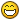 Металл проще найти в Кольдильерах, в Андах сложнее и не слышал чтоб там мыли (я только знаки незначительные видел). А так вообще на юг, от реки Био-Био (там жестко мыли но давно) и до города Осорно. Есть места очень глухие и очень перспективные. Если будешь изучать и искать где - начни с истории Вальдивии (испанский бандюга), смотри до куда он дошел и ниже по Кольдильерам начинается самое интересное. Мапуче - единственные никем не покоренные индейцы в мире и они никого не пускали добывать сильно ниже Био-Био с времен Вальдивии (они же его и зажмурили напоив металлом), сами то же на это забили и сейчас никого не пускают.  Есть в Чили портал (сайт) где все концесии указаны. Есть квадраты 20 на 20 км без дорог и деревень - поле не паханое. И там с водой нормально круглый год.  Одно отмечу - ходить там только по руслу реально. Жестко все зарастает и все колючее. Короче нихрена не сосновый бор. Здоровье надо готовить основательно. Ехать туда искать содержание - авантюра, но вспомнить будет чего.  Смысл есть в пеших "автономках" по 3-5 дней (больше здоровья не хватит) по верховьям притоков реки на которую уже кто то имеет концессию и известно что она в металле. Там может и подфартит  на старательское содержание. Окупаемость такой поездки утопична однозначна. 